Tartalék légszűrők FF 133Csomagolási egység: 5 darabVálaszték: B
Termékszám: 0093.0019Gyártó: MAICO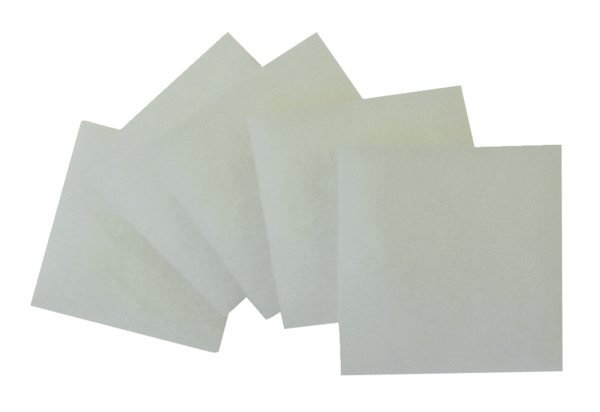 